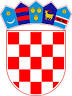          REPUBLIKA HRVATSKAOSJEČKO-BARANJSKA ŽUPANIJA                  OPĆINA ČEPIN           OPĆINSKI NAČELNIKKLASA: 404-01/21-01/1URBROJ: 2158/05-21-4Čepin, 14. listopada 2021.Temeljem članka 28. Zakona o javnoj nabavi („Narodne novine“, broj 120/16.) i članka 46. Statuta Općine Čepin („Službeni glasnik Općine Čepin“, broj 1/13., 5/13.-pročišćeni tekst, 4/16., 5/16.-pročišćeni tekst, 3/18., 5/18.-pročišćeni tekst, 4/20., 5/20.-pročišćeni tekst, 5/21. i 7/21.-pročišćeni tekst), općinski načelnik Općine Čepin, donosiIzmjene i dopune Plana nabave Općine Čepin za 2021. godinuI.U Planu nabave Općine Čepin za 2021. godinu („Službeni glasnik Općine Čepin“, broj 4/21., 6/21. i 13/21.) iza rednog broja 16 dodaju se redni brojevi 17, 18 i 19 koji glase:II.Ove Izmjene i dopune Plana nabave Općine Čepin za 2021. godinu stupaju na snagu danom donošenja, a objavit će se u „Službenom glasniku Općine Čepin“ i na službenim stranicama Općine Čepin.OPĆINSKI NAČELNIK      															      Dražen Tonkovac17N-11/21Utvrda Kolođvar- Priprema studijske dokumentacije (studija izvodljivosti i marketing plan)79314000-8108.000,00Postupak jednostavne nabaveDAUGOVORLISTOPAD10 MJESECI18N-12/21Informativna brošura – Projekt „Zaželi“22150000-6115.200,00Postupak jednostavne nabaveNEUGOVORLISTOPAD2 MJESECA19N-13/21Upravljanje projektom Nastavno-sportska dvorana – Voditelj projekta71247000-1199.000,00Postupak jednostavne nabaveNEUGOVORLISTOPAD24 MJESECA